Form-FApplication for Transfer of lease / Change in the user agency nameAuto fetch all details in editable mode exceptCommon non-editable fields are highlighted with the grey colorFor legacy cases if data cannot be auto fetched then manual entry should be allowed
*****1Details of Project Details of Project Details of Project Details of Project Details of Project Details of Project Details of Project Details of Project Details of Project Details of Project Details of Project Details of Project Details of Project Details of Project Details of Project Details of Project Details of Project Details of Project Details of Project 11.11.11.11.1Proposal No.Proposal No.Proposal No.Proposal No.Proposal No.Proposal No.Proposal No.Proposal No.Proposal No.::SearchSearchSearchSearch11.21.21.21.2Name of the ProjectName of the ProjectName of the ProjectName of the ProjectName of the ProjectName of the ProjectName of the ProjectName of the ProjectName of the Project::#Auto Fetch##Auto Fetch##Auto Fetch##Auto Fetch#2Nature of transfer [Due to change in the name of user agency/Due to transfer to other user agency/Due to succession by legal heir]Nature of transfer [Due to change in the name of user agency/Due to transfer to other user agency/Due to succession by legal heir]Nature of transfer [Due to change in the name of user agency/Due to transfer to other user agency/Due to succession by legal heir]Nature of transfer [Due to change in the name of user agency/Due to transfer to other user agency/Due to succession by legal heir]Nature of transfer [Due to change in the name of user agency/Due to transfer to other user agency/Due to succession by legal heir]Nature of transfer [Due to change in the name of user agency/Due to transfer to other user agency/Due to succession by legal heir]Nature of transfer [Due to change in the name of user agency/Due to transfer to other user agency/Due to succession by legal heir]Nature of transfer [Due to change in the name of user agency/Due to transfer to other user agency/Due to succession by legal heir]Nature of transfer [Due to change in the name of user agency/Due to transfer to other user agency/Due to succession by legal heir]Nature of transfer [Due to change in the name of user agency/Due to transfer to other user agency/Due to succession by legal heir]Nature of transfer [Due to change in the name of user agency/Due to transfer to other user agency/Due to succession by legal heir]Nature of transfer [Due to change in the name of user agency/Due to transfer to other user agency/Due to succession by legal heir]Nature of transfer [Due to change in the name of user agency/Due to transfer to other user agency/Due to succession by legal heir]::#Drop Down##Drop Down##Drop Down##Drop Down#3Details of the Company/Organization/User AgencyDetails of the Company/Organization/User AgencyDetails of the Company/Organization/User AgencyDetails of the Company/Organization/User AgencyDetails of the Company/Organization/User AgencyDetails of the Company/Organization/User AgencyDetails of the Company/Organization/User AgencyDetails of the Company/Organization/User AgencyDetails of the Company/Organization/User AgencyDetails of the Company/Organization/User AgencyDetails of the Company/Organization/User AgencyDetails of the Company/Organization/User AgencyDetails of the Company/Organization/User AgencyDetails of the Company/Organization/User AgencyDetails of the Company/Organization/User AgencyDetails of the Company/Organization/User AgencyDetails of the Company/Organization/User AgencyDetails of the Company/Organization/User AgencyDetails of the Company/Organization/User Agency33.13.1Transferor (Holder of original approval) Transferor (Holder of original approval) Transferor (Holder of original approval) Transferor (Holder of original approval) Transferor (Holder of original approval) Transferor (Holder of original approval) Transferor (Holder of original approval) Transferor (Holder of original approval) Transferor (Holder of original approval) Transferor (Holder of original approval) Transferor (Holder of original approval) 33.1.13.1.13.1.13.1.13.1.1Name of the Company / Organization/User agencyName of the Company / Organization/User agencyName of the Company / Organization/User agencyName of the Company / Organization/User agencyName of the Company / Organization/User agencyName of the Company / Organization/User agency::KYC/ ManualKYC/ ManualKYC/ ManualKYC/ Manual33.1.23.1.23.1.23.1.23.1.2Registered AddressRegistered AddressRegistered AddressRegistered AddressRegistered AddressRegistered Address::33.1.23.1.23.1.23.1.23.1.23.1.2.13.1.2.13.1.2.13.1.2.1Door/ House No.; Street Number and Name Door/ House No.; Street Number and Name ::KYC/ ManualKYC/ ManualKYC/ ManualKYC/ Manual33.1.23.1.23.1.23.1.23.1.23.1.2.23.1.2.23.1.2.23.1.2.2Village /Town / CityVillage /Town / City::KYC/ ManualKYC/ ManualKYC/ ManualKYC/ Manual33.1.23.1.23.1.23.1.23.1.23.1.2.33.1.2.33.1.2.33.1.2.3DistrictDistrict::KYC/ ManualKYC/ ManualKYC/ ManualKYC/ Manual33.1.23.1.23.1.23.1.23.1.23.1.2.43.1.2.43.1.2.43.1.2.4StateState::KYC/ ManualKYC/ ManualKYC/ ManualKYC/ Manual33.1.23.1.23.1.23.1.23.1.23.1.2.53.1.2.53.1.2.53.1.2.5Pin CodePin Code::KYC/ ManualKYC/ ManualKYC/ ManualKYC/ Manual33.1.23.1.23.1.23.1.23.1.23.1.2.63.1.2.63.1.2.63.1.2.6LandmarksLandmarks::KYC/ ManualKYC/ ManualKYC/ ManualKYC/ Manual33.1.23.1.23.1.23.1.23.1.23.1.2.73.1.2.73.1.2.73.1.2.7e-mail addresse-mail address::KYC/ ManualKYC/ ManualKYC/ ManualKYC/ Manual33.1.23.1.23.1.23.1.23.1.23.1.2.83.1.2.83.1.2.83.1.2.8Landline NumberLandline Number::KYC/ ManualKYC/ ManualKYC/ ManualKYC/ Manual33.1.23.1.23.1.23.1.23.1.23.1.2.93.1.2.93.1.2.93.1.2.9Mobile numberMobile number::KYC/ ManualKYC/ ManualKYC/ ManualKYC/ Manual33.1.33.1.33.1.33.1.33.1.3Legal Status of the Company/Organization/User Agency [Central Govt., State Govt., Central PSU, State PSU, Joint Venture (Pvt.+Govt), Joint Venture (Govt. + Govt.), Joint Venture (Pvt+Pvt), Private Limited, LLP, Individual]Legal Status of the Company/Organization/User Agency [Central Govt., State Govt., Central PSU, State PSU, Joint Venture (Pvt.+Govt), Joint Venture (Govt. + Govt.), Joint Venture (Pvt+Pvt), Private Limited, LLP, Individual]Legal Status of the Company/Organization/User Agency [Central Govt., State Govt., Central PSU, State PSU, Joint Venture (Pvt.+Govt), Joint Venture (Govt. + Govt.), Joint Venture (Pvt+Pvt), Private Limited, LLP, Individual]Legal Status of the Company/Organization/User Agency [Central Govt., State Govt., Central PSU, State PSU, Joint Venture (Pvt.+Govt), Joint Venture (Govt. + Govt.), Joint Venture (Pvt+Pvt), Private Limited, LLP, Individual]Legal Status of the Company/Organization/User Agency [Central Govt., State Govt., Central PSU, State PSU, Joint Venture (Pvt.+Govt), Joint Venture (Govt. + Govt.), Joint Venture (Pvt+Pvt), Private Limited, LLP, Individual]Legal Status of the Company/Organization/User Agency [Central Govt., State Govt., Central PSU, State PSU, Joint Venture (Pvt.+Govt), Joint Venture (Govt. + Govt.), Joint Venture (Pvt+Pvt), Private Limited, LLP, Individual]::KYC/ ManualKYC/ ManualKYC/ ManualKYC/ Manual3.23.2Transferee (Transfer of approval is being sought)Transferee (Transfer of approval is being sought)Transferee (Transfer of approval is being sought)Transferee (Transfer of approval is being sought)Transferee (Transfer of approval is being sought)Transferee (Transfer of approval is being sought)Transferee (Transfer of approval is being sought)Transferee (Transfer of approval is being sought)Transferee (Transfer of approval is being sought)Transferee (Transfer of approval is being sought)Transferee (Transfer of approval is being sought)3.2.13.2.13.2.13.2.13.2.1Name of the Company / Organization/User agencyName of the Company / Organization/User agencyName of the Company / Organization/User agencyName of the Company / Organization/User agencyName of the Company / Organization/User agencyName of the Company / Organization/User agency::KYC/ ManualKYC/ ManualKYC/ ManualKYC/ Manual3.2.23.2.23.2.23.2.23.2.2Registered AddressRegistered AddressRegistered AddressRegistered AddressRegistered AddressRegistered Address::3.2.2.13.2.2.13.2.2.13.2.2.1Door/ House No.; Street Number and Name Door/ House No.; Street Number and Name ::KYC/ ManualKYC/ ManualKYC/ ManualKYC/ Manual3.2.2.23.2.2.23.2.2.23.2.2.2Village /Town / CityVillage /Town / City::KYC/ ManualKYC/ ManualKYC/ ManualKYC/ Manual3.2.2.33.2.2.33.2.2.33.2.2.3DistrictDistrict::KYC/ ManualKYC/ ManualKYC/ ManualKYC/ Manual3.2.2.43.2.2.43.2.2.43.2.2.4StateState::KYC/ ManualKYC/ ManualKYC/ ManualKYC/ Manual3.2.2.53.2.2.53.2.2.53.2.2.5Pin CodePin Code::KYC/ ManualKYC/ ManualKYC/ ManualKYC/ Manual3.2.2.63.2.2.63.2.2.63.2.2.6LandmarksLandmarks::KYC/ ManualKYC/ ManualKYC/ ManualKYC/ Manual3.2.2.73.2.2.73.2.2.73.2.2.7e-mail addresse-mail address::KYC/ ManualKYC/ ManualKYC/ ManualKYC/ Manual3.2.2.83.2.2.83.2.2.83.2.2.8Landline NumberLandline Number::KYC/ ManualKYC/ ManualKYC/ ManualKYC/ Manual3.2.2.93.2.2.93.2.2.93.2.2.9Mobile numberMobile number::KYC/ ManualKYC/ ManualKYC/ ManualKYC/ Manual3.2.33.2.33.2.33.2.33.2.3Legal Status of the Company/Organization/User Agency [Central Govt., State Govt., Central PSU, State PSU, Joint Venture (Pvt.+Govt), Joint Venture (Govt. + Govt.), Joint Venture (Pvt+Pvt), Private Limited, LLP, Individual]Legal Status of the Company/Organization/User Agency [Central Govt., State Govt., Central PSU, State PSU, Joint Venture (Pvt.+Govt), Joint Venture (Govt. + Govt.), Joint Venture (Pvt+Pvt), Private Limited, LLP, Individual]Legal Status of the Company/Organization/User Agency [Central Govt., State Govt., Central PSU, State PSU, Joint Venture (Pvt.+Govt), Joint Venture (Govt. + Govt.), Joint Venture (Pvt+Pvt), Private Limited, LLP, Individual]Legal Status of the Company/Organization/User Agency [Central Govt., State Govt., Central PSU, State PSU, Joint Venture (Pvt.+Govt), Joint Venture (Govt. + Govt.), Joint Venture (Pvt+Pvt), Private Limited, LLP, Individual]Legal Status of the Company/Organization/User Agency [Central Govt., State Govt., Central PSU, State PSU, Joint Venture (Pvt.+Govt), Joint Venture (Govt. + Govt.), Joint Venture (Pvt+Pvt), Private Limited, LLP, Individual]Legal Status of the Company/Organization/User Agency [Central Govt., State Govt., Central PSU, State PSU, Joint Venture (Pvt.+Govt), Joint Venture (Govt. + Govt.), Joint Venture (Pvt+Pvt), Private Limited, LLP, Individual]::KYC/ ManualKYC/ ManualKYC/ ManualKYC/ Manual4Details of the person making applicationDetails of the person making applicationDetails of the person making applicationDetails of the person making applicationDetails of the person making applicationDetails of the person making applicationDetails of the person making applicationDetails of the person making applicationDetails of the person making applicationDetails of the person making applicationDetails of the person making applicationDetails of the person making applicationDetails of the person making applicationDetails of the person making applicationDetails of the person making applicationDetails of the person making applicationDetails of the person making applicationDetails of the person making applicationDetails of the person making application44.14.14.14.1Name of the applicant (First Name; Middle Name; Last Name)Name of the applicant (First Name; Middle Name; Last Name)Name of the applicant (First Name; Middle Name; Last Name)Name of the applicant (First Name; Middle Name; Last Name)Name of the applicant (First Name; Middle Name; Last Name)Name of the applicant (First Name; Middle Name; Last Name)Name of the applicant (First Name; Middle Name; Last Name)Name of the applicant (First Name; Middle Name; Last Name)Name of the applicant (First Name; Middle Name; Last Name):::KYCKYCKYC44.24.24.24.2Designation Designation Designation Designation Designation Designation Designation Designation Designation :::KYCKYCKYC44.34.34.34.3Correspondence AddressCorrespondence AddressCorrespondence AddressCorrespondence AddressCorrespondence AddressCorrespondence AddressCorrespondence AddressCorrespondence AddressCorrespondence Address:::KYCKYCKYC44.34.34.34.34.3.14.3.14.3.14.3.14.3.14.3.1Door/ House No.; Street Number and Name  Door/ House No.; Street Number and Name  Door/ House No.; Street Number and Name  :::KYCKYCKYC44.34.34.34.34.3.24.3.24.3.24.3.24.3.24.3.2Village /Town / CityVillage /Town / CityVillage /Town / City:::KYCKYCKYC44.34.34.34.34.3.34.3.34.3.34.3.34.3.34.3.3DistrictDistrictDistrict:::KYCKYCKYC44.34.34.34.34.3.44.3.44.3.44.3.44.3.44.3.4StateStateState:::KYCKYCKYC44.34.34.34.34.3.54.3.54.3.54.3.54.3.54.3.5Pin CodePin CodePin Code:::KYCKYCKYC44.34.34.34.34.3.64.3.64.3.64.3.64.3.64.3.6LandmarksLandmarksLandmarks:::KYCKYCKYC44.34.34.34.34.3.74.3.74.3.74.3.74.3.74.3.7e-mail addresse-mail addresse-mail address:::KYCKYCKYC44.34.34.34.34.3.84.3.84.3.84.3.84.3.84.3.8Landline NumberLandline NumberLandline Number:::KYCKYCKYC44.34.34.34.34.3.94.3.94.3.94.3.94.3.94.3.9Mobile numberMobile numberMobile number:::KYCKYCKYC5Details of approval obtained under Forest (Conservation) Act, 1980 of area proposed for re-diversion/ change in land useAuto fetch below mentioned details if available else user has to fill it.Details of approval obtained under Forest (Conservation) Act, 1980 of area proposed for re-diversion/ change in land useAuto fetch below mentioned details if available else user has to fill it.Details of approval obtained under Forest (Conservation) Act, 1980 of area proposed for re-diversion/ change in land useAuto fetch below mentioned details if available else user has to fill it.Details of approval obtained under Forest (Conservation) Act, 1980 of area proposed for re-diversion/ change in land useAuto fetch below mentioned details if available else user has to fill it.Details of approval obtained under Forest (Conservation) Act, 1980 of area proposed for re-diversion/ change in land useAuto fetch below mentioned details if available else user has to fill it.Details of approval obtained under Forest (Conservation) Act, 1980 of area proposed for re-diversion/ change in land useAuto fetch below mentioned details if available else user has to fill it.Details of approval obtained under Forest (Conservation) Act, 1980 of area proposed for re-diversion/ change in land useAuto fetch below mentioned details if available else user has to fill it.Details of approval obtained under Forest (Conservation) Act, 1980 of area proposed for re-diversion/ change in land useAuto fetch below mentioned details if available else user has to fill it.Details of approval obtained under Forest (Conservation) Act, 1980 of area proposed for re-diversion/ change in land useAuto fetch below mentioned details if available else user has to fill it.Details of approval obtained under Forest (Conservation) Act, 1980 of area proposed for re-diversion/ change in land useAuto fetch below mentioned details if available else user has to fill it.Details of approval obtained under Forest (Conservation) Act, 1980 of area proposed for re-diversion/ change in land useAuto fetch below mentioned details if available else user has to fill it.Details of approval obtained under Forest (Conservation) Act, 1980 of area proposed for re-diversion/ change in land useAuto fetch below mentioned details if available else user has to fill it.Details of approval obtained under Forest (Conservation) Act, 1980 of area proposed for re-diversion/ change in land useAuto fetch below mentioned details if available else user has to fill it.Details of approval obtained under Forest (Conservation) Act, 1980 of area proposed for re-diversion/ change in land useAuto fetch below mentioned details if available else user has to fill it.Details of approval obtained under Forest (Conservation) Act, 1980 of area proposed for re-diversion/ change in land useAuto fetch below mentioned details if available else user has to fill it.Details of approval obtained under Forest (Conservation) Act, 1980 of area proposed for re-diversion/ change in land useAuto fetch below mentioned details if available else user has to fill it.Details of approval obtained under Forest (Conservation) Act, 1980 of area proposed for re-diversion/ change in land useAuto fetch below mentioned details if available else user has to fill it.Details of approval obtained under Forest (Conservation) Act, 1980 of area proposed for re-diversion/ change in land useAuto fetch below mentioned details if available else user has to fill it.Details of approval obtained under Forest (Conservation) Act, 1980 of area proposed for re-diversion/ change in land useAuto fetch below mentioned details if available else user has to fill it.55.15.15.15.15.1File No.File No.File No.File No.File No.File No.File No.::#Free Text##Free Text##Free Text##Free Text##Free Text#55.25.25.25.25.2Stage of approval for which transfer is applied[Final/In-principle/In-process]Stage of approval for which transfer is applied[Final/In-principle/In-process]Stage of approval for which transfer is applied[Final/In-principle/In-process]Stage of approval for which transfer is applied[Final/In-principle/In-process]Stage of approval for which transfer is applied[Final/In-principle/In-process]Stage of approval for which transfer is applied[Final/In-principle/In-process]Stage of approval for which transfer is applied[Final/In-principle/In-process]::#Drop Down##Drop Down##Drop Down##Drop Down##Drop Down#55.25.25.25.25.25.2.15.2.15.2.15.2.1Area (in ha)Area (in ha)Area (in ha)::#Number##Number##Number##Number##Number#55.25.25.25.25.2CategoryCategoryCategory55.25.25.25.25.25.2.25.2.25.2.25.2.2Date of approvalDate of approvalDate of approval::#Date##Date##Date##Date##Date#6Location of the Project or ActivityLocation of the Project or ActivityLocation of the Project or ActivityLocation of the Project or ActivityLocation of the Project or ActivityLocation of the Project or ActivityLocation of the Project or ActivityLocation of the Project or ActivityLocation of the Project or ActivityLocation of the Project or ActivityLocation of the Project or ActivityLocation of the Project or ActivityLocation of the Project or ActivityLocation of the Project or ActivityLocation of the Project or ActivityLocation of the Project or ActivityLocation of the Project or ActivityLocation of the Project or ActivityLocation of the Project or Activity66.16.16.16.1Project locationProject locationProject locationProject locationProject locationProject locationProject locationProject locationProject location66.16.16.16.16.1.16.1.16.1.16.1.1View KMLView KMLView KMLView KMLView KML:::#View##View##View#7Details of the transfer of approvals sought Details of the transfer of approvals sought Details of the transfer of approvals sought Details of the transfer of approvals sought Details of the transfer of approvals sought Details of the transfer of approvals sought Details of the transfer of approvals sought Details of the transfer of approvals sought Details of the transfer of approvals sought Details of the transfer of approvals sought Details of the transfer of approvals sought Details of the transfer of approvals sought Details of the transfer of approvals sought Details of the transfer of approvals sought Details of the transfer of approvals sought Details of the transfer of approvals sought Details of the transfer of approvals sought Details of the transfer of approvals sought Details of the transfer of approvals sought 77.17.17.17.17.1Forest area applied for transfer [Partial/Full]If Partial is selected, thenForest area applied for transfer [Partial/Full]If Partial is selected, thenForest area applied for transfer [Partial/Full]If Partial is selected, thenForest area applied for transfer [Partial/Full]If Partial is selected, thenForest area applied for transfer [Partial/Full]If Partial is selected, thenForest area applied for transfer [Partial/Full]If Partial is selected, thenForest area applied for transfer [Partial/Full]If Partial is selected, then::#Drop Down##Drop Down##Drop Down##Drop Down##Drop Down#77.17.17.17.17.1Upload KML file of areaUpload KML file of areaUpload KML file of areaUpload KML file of areaUpload KML file of areaUpload KML file of areaUpload KML file of area::Upload 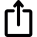 Upload Upload Upload Upload 77.17.17.17.17.17.1.17.1.17.1.17.1.1Area (ha) involved in the transfer of leaseArea (ha) involved in the transfer of leaseArea (ha) involved in the transfer of lease::#Number##Number##Number##Number##Number#77.17.17.17.17.17.1.27.1.27.1.27.1.2Essential features of the agreement for transfer of lease (with a copy of the agreement) (only in case of wind power/ Non-conventional Source of Energy)Essential features of the agreement for transfer of lease (with a copy of the agreement) (only in case of wind power/ Non-conventional Source of Energy)Essential features of the agreement for transfer of lease (with a copy of the agreement) (only in case of wind power/ Non-conventional Source of Energy)::Upload Upload Upload Upload Upload 77.17.17.17.17.17.1.37.1.37.1.37.1.3(in case of nature of transfer is ‘Due to transfer to other user agency’)Whether transfer is from [Govt agency to Govt agency/Private agency to Private agency/Private agency to Govt agency/Govt agency to Private agency]If Govt agency to Private agency is selected, then(in case of nature of transfer is ‘Due to transfer to other user agency’)Whether transfer is from [Govt agency to Govt agency/Private agency to Private agency/Private agency to Govt agency/Govt agency to Private agency]If Govt agency to Private agency is selected, then(in case of nature of transfer is ‘Due to transfer to other user agency’)Whether transfer is from [Govt agency to Govt agency/Private agency to Private agency/Private agency to Govt agency/Govt agency to Private agency]If Govt agency to Private agency is selected, then::#Drop Down##Drop Down##Drop Down##Drop Down##Drop Down#77.17.17.17.17.17.1.37.1.37.1.37.1.37.1.3.17.1.3.1Whether the transferee is entitled for relaxation as considered in case of govt agencies especially with regard to compensatory afforestation? [Yes/No]::#Drop Down##Drop Down##Drop Down##Drop Down##Drop Down#77.17.17.17.17.17.1.47.1.47.1.47.1.4Other important details- Non-mandatoryOther important details- Non-mandatoryOther important details- Non-mandatory#Free Text##Free Text##Free Text##Free Text##Free Text#8No objection of the original User Agency (transferor) to the proposed transfer (Certificate to be enclosed)- Non-mandatoryNo objection of the original User Agency (transferor) to the proposed transfer (Certificate to be enclosed)- Non-mandatoryNo objection of the original User Agency (transferor) to the proposed transfer (Certificate to be enclosed)- Non-mandatoryNo objection of the original User Agency (transferor) to the proposed transfer (Certificate to be enclosed)- Non-mandatoryNo objection of the original User Agency (transferor) to the proposed transfer (Certificate to be enclosed)- Non-mandatoryNo objection of the original User Agency (transferor) to the proposed transfer (Certificate to be enclosed)- Non-mandatoryNo objection of the original User Agency (transferor) to the proposed transfer (Certificate to be enclosed)- Non-mandatoryNo objection of the original User Agency (transferor) to the proposed transfer (Certificate to be enclosed)- Non-mandatoryNo objection of the original User Agency (transferor) to the proposed transfer (Certificate to be enclosed)- Non-mandatoryNo objection of the original User Agency (transferor) to the proposed transfer (Certificate to be enclosed)- Non-mandatoryNo objection of the original User Agency (transferor) to the proposed transfer (Certificate to be enclosed)- Non-mandatoryNo objection of the original User Agency (transferor) to the proposed transfer (Certificate to be enclosed)- Non-mandatoryUpload Upload Upload Upload Upload 9Whether change in the name involves change in shareholding pattern of the user agency? [Yes/No](only when Nature of transfer is Due to change in name of user agency) If Yes, then Whether change in the name involves change in shareholding pattern of the user agency? [Yes/No](only when Nature of transfer is Due to change in name of user agency) If Yes, then Whether change in the name involves change in shareholding pattern of the user agency? [Yes/No](only when Nature of transfer is Due to change in name of user agency) If Yes, then Whether change in the name involves change in shareholding pattern of the user agency? [Yes/No](only when Nature of transfer is Due to change in name of user agency) If Yes, then Whether change in the name involves change in shareholding pattern of the user agency? [Yes/No](only when Nature of transfer is Due to change in name of user agency) If Yes, then Whether change in the name involves change in shareholding pattern of the user agency? [Yes/No](only when Nature of transfer is Due to change in name of user agency) If Yes, then Whether change in the name involves change in shareholding pattern of the user agency? [Yes/No](only when Nature of transfer is Due to change in name of user agency) If Yes, then Whether change in the name involves change in shareholding pattern of the user agency? [Yes/No](only when Nature of transfer is Due to change in name of user agency) If Yes, then Whether change in the name involves change in shareholding pattern of the user agency? [Yes/No](only when Nature of transfer is Due to change in name of user agency) If Yes, then Whether change in the name involves change in shareholding pattern of the user agency? [Yes/No](only when Nature of transfer is Due to change in name of user agency) If Yes, then Whether change in the name involves change in shareholding pattern of the user agency? [Yes/No](only when Nature of transfer is Due to change in name of user agency) If Yes, then Whether change in the name involves change in shareholding pattern of the user agency? [Yes/No](only when Nature of transfer is Due to change in name of user agency) If Yes, then ::#Drop Down##Drop Down##Drop Down##Drop Down##Drop Down#99.19.19.1   Undertaking to bear the transfer fee of INR 1 lakh or 10% cost of NPV, whichever is lesser   Undertaking to bear the transfer fee of INR 1 lakh or 10% cost of NPV, whichever is lesser   Undertaking to bear the transfer fee of INR 1 lakh or 10% cost of NPV, whichever is lesser   Undertaking to bear the transfer fee of INR 1 lakh or 10% cost of NPV, whichever is lesser   Undertaking to bear the transfer fee of INR 1 lakh or 10% cost of NPV, whichever is lesser   Undertaking to bear the transfer fee of INR 1 lakh or 10% cost of NPV, whichever is lesser   Undertaking to bear the transfer fee of INR 1 lakh or 10% cost of NPV, whichever is lesser   Undertaking to bear the transfer fee of INR 1 lakh or 10% cost of NPV, whichever is lesser   Undertaking to bear the transfer fee of INR 1 lakh or 10% cost of NPV, whichever is lesser::#Checkbox##Checkbox##Checkbox##Checkbox##Checkbox#10    Undertaking from the transferee (new user agency) to abide by the conditions stipulated in the approval granted under the FC act    Undertaking from the transferee (new user agency) to abide by the conditions stipulated in the approval granted under the FC act    Undertaking from the transferee (new user agency) to abide by the conditions stipulated in the approval granted under the FC act    Undertaking from the transferee (new user agency) to abide by the conditions stipulated in the approval granted under the FC act    Undertaking from the transferee (new user agency) to abide by the conditions stipulated in the approval granted under the FC act    Undertaking from the transferee (new user agency) to abide by the conditions stipulated in the approval granted under the FC act    Undertaking from the transferee (new user agency) to abide by the conditions stipulated in the approval granted under the FC act    Undertaking from the transferee (new user agency) to abide by the conditions stipulated in the approval granted under the FC act    Undertaking from the transferee (new user agency) to abide by the conditions stipulated in the approval granted under the FC act    Undertaking from the transferee (new user agency) to abide by the conditions stipulated in the approval granted under the FC act    Undertaking from the transferee (new user agency) to abide by the conditions stipulated in the approval granted under the FC act    Undertaking from the transferee (new user agency) to abide by the conditions stipulated in the approval granted under the FC act::#Checkbox##Checkbox##Checkbox##Checkbox##Checkbox#111111UndertakingUndertakingUndertakingUndertakingUndertakingUndertakingUndertakingUndertakingUndertakingUndertakingUndertakingUndertakingUndertakingUndertakingUndertakingUndertakingUndertakingUndertaking    I hereby give undertaking that the data and information given in the application and enclosures are true to be best of my knowledge and belief and I am aware that if any part of the data and information found to be false or misleading at any stage, the project will be rejected and clearance given if any to the project will be revoked at our risk and cost. In addition to above, I hereby give undertaking that no activity such as change in project layout, construction, expansion, etc. has been taken up.    I hereby give undertaking that the data and information given in the application and enclosures are true to be best of my knowledge and belief and I am aware that if any part of the data and information found to be false or misleading at any stage, the project will be rejected and clearance given if any to the project will be revoked at our risk and cost. In addition to above, I hereby give undertaking that no activity such as change in project layout, construction, expansion, etc. has been taken up.    I hereby give undertaking that the data and information given in the application and enclosures are true to be best of my knowledge and belief and I am aware that if any part of the data and information found to be false or misleading at any stage, the project will be rejected and clearance given if any to the project will be revoked at our risk and cost. In addition to above, I hereby give undertaking that no activity such as change in project layout, construction, expansion, etc. has been taken up.    I hereby give undertaking that the data and information given in the application and enclosures are true to be best of my knowledge and belief and I am aware that if any part of the data and information found to be false or misleading at any stage, the project will be rejected and clearance given if any to the project will be revoked at our risk and cost. In addition to above, I hereby give undertaking that no activity such as change in project layout, construction, expansion, etc. has been taken up.    I hereby give undertaking that the data and information given in the application and enclosures are true to be best of my knowledge and belief and I am aware that if any part of the data and information found to be false or misleading at any stage, the project will be rejected and clearance given if any to the project will be revoked at our risk and cost. In addition to above, I hereby give undertaking that no activity such as change in project layout, construction, expansion, etc. has been taken up.    I hereby give undertaking that the data and information given in the application and enclosures are true to be best of my knowledge and belief and I am aware that if any part of the data and information found to be false or misleading at any stage, the project will be rejected and clearance given if any to the project will be revoked at our risk and cost. In addition to above, I hereby give undertaking that no activity such as change in project layout, construction, expansion, etc. has been taken up.    I hereby give undertaking that the data and information given in the application and enclosures are true to be best of my knowledge and belief and I am aware that if any part of the data and information found to be false or misleading at any stage, the project will be rejected and clearance given if any to the project will be revoked at our risk and cost. In addition to above, I hereby give undertaking that no activity such as change in project layout, construction, expansion, etc. has been taken up.    I hereby give undertaking that the data and information given in the application and enclosures are true to be best of my knowledge and belief and I am aware that if any part of the data and information found to be false or misleading at any stage, the project will be rejected and clearance given if any to the project will be revoked at our risk and cost. In addition to above, I hereby give undertaking that no activity such as change in project layout, construction, expansion, etc. has been taken up.    I hereby give undertaking that the data and information given in the application and enclosures are true to be best of my knowledge and belief and I am aware that if any part of the data and information found to be false or misleading at any stage, the project will be rejected and clearance given if any to the project will be revoked at our risk and cost. In addition to above, I hereby give undertaking that no activity such as change in project layout, construction, expansion, etc. has been taken up.    I hereby give undertaking that the data and information given in the application and enclosures are true to be best of my knowledge and belief and I am aware that if any part of the data and information found to be false or misleading at any stage, the project will be rejected and clearance given if any to the project will be revoked at our risk and cost. In addition to above, I hereby give undertaking that no activity such as change in project layout, construction, expansion, etc. has been taken up.    I hereby give undertaking that the data and information given in the application and enclosures are true to be best of my knowledge and belief and I am aware that if any part of the data and information found to be false or misleading at any stage, the project will be rejected and clearance given if any to the project will be revoked at our risk and cost. In addition to above, I hereby give undertaking that no activity such as change in project layout, construction, expansion, etc. has been taken up.    I hereby give undertaking that the data and information given in the application and enclosures are true to be best of my knowledge and belief and I am aware that if any part of the data and information found to be false or misleading at any stage, the project will be rejected and clearance given if any to the project will be revoked at our risk and cost. In addition to above, I hereby give undertaking that no activity such as change in project layout, construction, expansion, etc. has been taken up.    I hereby give undertaking that the data and information given in the application and enclosures are true to be best of my knowledge and belief and I am aware that if any part of the data and information found to be false or misleading at any stage, the project will be rejected and clearance given if any to the project will be revoked at our risk and cost. In addition to above, I hereby give undertaking that no activity such as change in project layout, construction, expansion, etc. has been taken up.    I hereby give undertaking that the data and information given in the application and enclosures are true to be best of my knowledge and belief and I am aware that if any part of the data and information found to be false or misleading at any stage, the project will be rejected and clearance given if any to the project will be revoked at our risk and cost. In addition to above, I hereby give undertaking that no activity such as change in project layout, construction, expansion, etc. has been taken up.    I hereby give undertaking that the data and information given in the application and enclosures are true to be best of my knowledge and belief and I am aware that if any part of the data and information found to be false or misleading at any stage, the project will be rejected and clearance given if any to the project will be revoked at our risk and cost. In addition to above, I hereby give undertaking that no activity such as change in project layout, construction, expansion, etc. has been taken up.    I hereby give undertaking that the data and information given in the application and enclosures are true to be best of my knowledge and belief and I am aware that if any part of the data and information found to be false or misleading at any stage, the project will be rejected and clearance given if any to the project will be revoked at our risk and cost. In addition to above, I hereby give undertaking that no activity such as change in project layout, construction, expansion, etc. has been taken up.#Checkbox#11.111.111.111.111.1NameNameNameNameNameNameNameNameNameNameName:#Auto Fetch#11.211.211.211.211.2DesignationDesignationDesignationDesignationDesignationDesignationDesignationDesignationDesignationDesignationDesignation:#Auto Fetch#11.311.311.311.311.3CompanyCompanyCompanyCompanyCompanyCompanyCompanyCompanyCompanyCompanyCompany:#Auto Fetch#11.411.411.411.411.4AddressAddressAddressAddressAddressAddressAddressAddressAddressAddressAddress:#Auto Fetch#11.511.511.511.511.5e-signe-signe-signe-signe-signe-signe-signe-signe-signe-signe-signe-sign11.611.611.611.611.6DateDateDateDateDateDateDateDateDateDateDate#System Generated#